Совет Южского муниципального района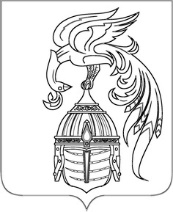 Ивановской областиР Е Ш Е Н И Еот ______________ № ______г. ЮжаОб утверждении Положения о пенсионном обеспечении лиц, замещавших должности муниципальной службы в органах местного самоуправления Южского муниципального района В соответствии с Федеральным законом от 02.03.2007 № 25-ФЗ "О муниципальной службе в Российской Федерации", Законами Ивановской области от 23.06.2008 № 72-ОЗ "О муниципальной службе в Ивановской области", руководствуясь пунктом 22 части 2 статьи 22 Устава Южского муниципального района, Совет Южского муниципального района  р е ш и л:1. Утвердить Положение о пенсионном обеспечении лиц, замещавших должности муниципальной службы в органах местного самоуправления  Южского  муниципального  района  (прилагается).2. Установить, что со дня вступления в силу настоящего решения решение Совета Южского муниципального района от 16.10.2015 № 17 «Об утверждении положения о пенсионном обеспечении лиц, замещавших муниципальные должности и должности муниципальной службы Южского муниципального района» действует в отношении права на пенсию лиц, указанных в статье 9 приложения к настоящему решению.3. Настоящее решение вступает в силу после его официального опубликования. 4. Опубликовать настоящее решение в официальном издании "Правовой Вестник Южского муниципального района".Глава Южского                                     Председатель Советамуниципального района                        Южского муниципального района_________________ В.И. ОВРАШКО   _______________Е.А. МУРАТОВАПриложение к решениюСовета Южского муниципального районаот ______________ № _______П О Л О Ж Е Н И Е
о пенсионном обеспечении лиц, замещавших должности муниципальной службы в органах местного самоуправления 
Южского муниципального районаНастоящее Положение о пенсионном обеспечении лиц, замещавших должности муниципальной службы в органах местного самоуправления  Южского  муниципального  района, (далее - Положение) устанавливает условия предоставления права на пенсию за выслугу лет, порядок определения размера пенсии за выслугу лет, назначения, перерасчета размера, выплаты и организации доставки пенсии за выслугу лет, срок, с которого назначается, приостанавливается, возобновляется и прекращается выплата пенсии за выслугу лет лицам, замещавшим должности муниципальной службы Южского муниципального района.Статья 1. Основные понятия1. Для целей настоящего Положения применяемые термины означают:а) лицо, замещающее должность муниципальной службы Южского муниципального района (далее - лицо, замещающее должность муниципальной службы, муниципальный служащий), - гражданин Российской Федерации, достигший 18 лет, исполняющий в соответствии с Федеральным законом от 02.03.2007 № 25-ФЗ "О муниципальной службе в Российской Федерации" и Законом Ивановской области от 23.06.2008 № 72-ОЗ "О муниципальной службе в Ивановской области", в порядке, определенном Уставом Южского муниципального района, обязанности по должности муниципальной службы за денежное содержание, выплачиваемое за счет средств бюджета Южского муниципального района;б) пенсия за выслугу лет лицам, замещавшим должности муниципальной службы Южского муниципального района (далее - пенсия за выслугу лет), - ежемесячная денежная выплата за счет средств бюджета Южского муниципального района, порядок установления которой определяется настоящим Положением, которая предоставляется гражданам в целях компенсации им денежного содержания, утраченного в связи с прекращением ими муниципальной службы при достижении установленной законом выслуги при выходе на страховую пенсию по старости (инвалидности) в соответствии с Федеральным законом от 28.12.2013 N 400-ФЗ "О страховых пенсиях" (далее - Федеральный закон "О страховых пенсиях"), либо на пенсию, назначаемую досрочно в соответствии с Законом Российской Федерации от 19.04.1991 N 1032-1 "О занятости населения в Российской Федерации" (далее - страховая пенсия по старости (инвалидности));в) денежное содержание - система выплат лицам, замещавшим должности муниципальной службы, предусмотренная муниципальными правовыми актами органов местного самоуправления о системе оплаты труда муниципальных служащих Южского муниципального района; г) 12 полных месяцев - период времени, состоящий из 12 месяцев работы, каждый из которых начинается с первого числа месяца и заканчивается последним числом месяца.Статья 2. Пенсия за выслугу лет лицам, ранее замещавшим руководящие должности в органах власти и управления Южского района1. Право на получение пенсии за выслугу лет в соответствии с настоящим Положением имеют также лица, замещавшие предусмотренные в настоящей статье руководящие должности:а) в районном комитете КПСС до 14 марта 1990 года (со дня введения в действие новой редакции статьи 6 Конституции (Основного Закона) СССР);б) в органах местной власти и управления до 1 января 1999 года.При определении размера пенсии за выслугу лет не учитываются суммы повышений фиксированной выплаты к страховой пенсии по старости (инвалидности), приходящиеся на нетрудоспособных членов семьи, в связи с достижением возраста 80 лет или наличием инвалидности 
I группы, а также суммы повышений фиксированной выплаты при назначении страховой пенсии по старости впервые (в том числе досрочно) позднее возникновения права на нее, восстановлении выплаты указанной пенсии или назначении указанной пенсии вновь после отказа от получения установленной (в том числе досрочно) страховой пенсии по старости.2. Лицам, указанным в настоящей статье, пенсия за выслугу лет назначается при соблюдении одновременно следующих условий:- наличие на 13 марта 1990 года права на трудовую пенсию по старости (инвалидности) в соответствии с федеральным законодательством и работавшим до указанной даты (или ранее) в районном комитете КПСС; или наличие на 31 декабря 1998 года права на трудовую пенсию по старости (инвалидности) в соответствии с федеральным законодательством и работавшим до указанной даты (или ранее) в органах местной власти и управления;- замещение руководящих должностей, указанных в настоящей статье, не менее 12 полных месяцев непосредственно перед приобретением права на пенсию по старости (инвалидности) в соответствии с федеральным законодательством;- наличие соответствующего стажа, установленного пунктами 3 и 4 настоящей статьи.Лицам, указанным в подпункте «б» пункта 1 настоящей статьи, уволенным в связи с ликвидацией или реорганизацией органа местной власти и управления Южского района, а также по сокращению штата и численности работников органа местной власти и управления Южского района, пенсия за выслугу лет назначается при условии наличия стажа муниципальной службы не менее 15 лет.3. Пенсия за выслугу лет лицам, ранее замещавшим руководящие должности в органах, указанных в подпункте «а» пункта 1 настоящей статьи, назначается в размере 45% должностного оклада с учетом применения коэффициента 2,3 по соответствующей должности согласно решению Совета Южского муниципального района о системе оплаты труда муниципальных служащих или выборных должностных лиц Южского муниципального района за вычетом фиксированной выплаты к страховой пенсии по старости (инвалидности), но не менее 3195 рублей. За каждый полный год стажа на указанных должностях сверх одного года размер должностного оклада, исходя из которого исчисляется пенсия за выслугу лет, увеличивается на 3% и не может превышать 75% должностного оклада.4. Пенсия за выслугу лет лицам, замещавшим руководящие должности в органах местной власти и управления до 1 января 1999 года, в отношении которых установлено соотношение к муниципальным должностям, назначается при стаже муниципальной службы не менее 15 лет в размере 45% должностного оклада с учетом применения коэффициента 2,3 по соответствующей должности согласно решению Совета Южского муниципального района о системе оплаты труда муниципальных служащих или выборных должностных лиц местного самоуправления Южского муниципального района за вычетом фиксированной выплаты к страховой пенсии по старости (инвалидности), но не менее 3195 рублей. За каждый полный год стажа на указанных должностях сверх 15 лет размер должностного оклада, исходя из которого исчисляется пенсия за выслугу лет, увеличивается на 3% и не может превышать 75% должностного оклада.5. Руководящие должности в органах власти и управления Южского района соотносятся с муниципальными должностями следующим образом:- председатель районного Совета народных депутатов (Совета депутатов трудящихся), председатель исполнительного комитета Южского районного Совета народных депутатов (Совета депутатов трудящихся), первый секретарь Южского районного комитета КПСС - Глава администрации Южского муниципального района;- председатель исполнительного комитета Южского городского Совета народных депутатов, заместитель председателя исполнительного комитета Южского районного Совета народных депутатов (Совета депутатов трудящихся), второй секретарь, секретарь Южского районного комитета КПСС, секретарь исполнительного комитета Южского районного Совета народных депутатов (Совета депутатов трудящихся), председатель Южского районного комитета народного контроля - заместитель Главы администрации Южского муниципального района;- заместитель председателя исполнительного комитета Южского городского Совета народных депутатов, секретарь исполнительного комитета Южского городского Совета народных депутатов (Совета депутатов трудящихся), заведующий (начальник) управлением, отделом исполнительного комитета Южского районного Совета народных депутатов (Совета депутатов трудящихся), заведующий (начальник) управлением, отделом Южского районного комитета КПСС, отделом исполнительного комитета Южского городского Совета народных депутатов - руководитель отдела, комитета, управления администрации Южского муниципального района;- Глава администрации Южского района соотносится с муниципальной должностью Главы Южского муниципального района;- Глава администрации г. Южа соотносится с муниципальной должностью заместителя Главы администрации Южского муниципального района;- Глава сельской (поселковой) администрации соотносится с начальником структурного подразделения администрации Южского муниципального района (отдела);- Председатель исполкома сельского (поселкового) Совета соотносится с начальником структурного подразделения администрации Южского муниципального района (отдела);- Заведующий бюро ЗАГС администрации Южского района соотносится с начальником структурного подразделения администрации Южского муниципального района (отдела);- Заведующий отдела Райисполкома (Райсовета) соотносится с начальником структурного подразделения администрации Южского муниципального района (отдела).Статья 3. Доходы, учитываемые для исчисления размера пенсии за выслугу лет лиц, замещавших должности муниципальной службыДля исчисления размера пенсии за выслугу лет лицам, замещавшим должности муниципальной службы, учитываются следующие выплаты: - ежемесячный должностной оклад в соответствии с замещаемой должностью муниципальной службы;- ежемесячная выплата за присвоенный классный чин;- ежемесячная надбавка к должностному окладу за выслугу лет на муниципальной службе;- ежемесячная надбавка к должностному окладу за особые условия муниципальной службы;- ежемесячная процентная надбавка к должностному окладу за работу со сведениями, составляющими государственную тайну;- ежемесячное денежное поощрение;- премия за выполнение особо важных и сложных заданий.Статья 4. Условия назначения пенсии за выслугу лет лицам, замещавшим должности муниципальной службы1. Муниципальные служащие при соблюдении условий, предусмотренных пунктами 2, 3, 4 настоящей статьи, имеют право на пенсию за выслугу лет при установлении им страховой пенсии по старости (инвалидности) и при увольнении с муниципальной службы по следующим основаниям:а) соглашение сторон трудового договора;б) истечение срока трудового договора;в) расторжение трудового договора по инициативе муниципального служащего;г) отказ муниципального служащего от продолжения работы в связи с изменением определенных сторонами условий трудового договора;д) отказ муниципального служащего от перевода на другую работу, необходимую ему в соответствии с медицинским заключением, выданным в порядке, установленном федеральными законами и иными нормативными правовыми актами Российской Федерации, либо отсутствие у работодателя соответствующей работы;е) несоответствие муниципального служащего замещаемой должности вследствие недостаточной квалификации, подтвержденной результатами аттестации;ё) наличия заболевания, препятствующего прохождению муниципальной службы, подтвержденного заключением медицинской организации;ж) сокращение численности или штата муниципальных служащих органа местного самоуправления;з) ликвидация или реорганизация органа местного самоуправления;и) восстановление на службе муниципального служащего, ранее замещавшего эту должность, по решению государственной инспекции труда или суда;к) перевод муниципального служащего по его просьбе или с его согласия на работу к другому работодателю или переход на выборную работу (должность);л) избрание или назначение муниципального служащего на государственную должность, на муниципальную должность либо избрание муниципального служащего на оплачиваемую выборную должность в органе профессионального союза, в том числе в выборном органе первичной профсоюзной организации, созданной в органе местного самоуправления;м) наступление чрезвычайных обстоятельств, препятствующих продолжению отношений, связанных с муниципальной службой (военных действий, катастрофы, стихийного бедствия, крупной аварии, эпидемии и других чрезвычайных обстоятельств), если данное обстоятельство признано чрезвычайным решением Президента Российской Федерации или органа государственной власти Ивановской области;н) признание муниципального служащего полностью неспособным к трудовой деятельности в соответствии с медицинским заключением, выданным в порядке, установленном федеральными законами и иными нормативными правовыми актами Российской Федерации;о) признание муниципального служащего недееспособным или ограниченно дееспособным решением суда, вступившим в законную силу;п) достижение муниципальным служащим предельного возраста пребывания на муниципальной службе; р) отказ муниципального служащего от перевода на работу в другую местность вместе с работодателем. 2. Лица, замещавшие должности муниципальной службы, при наличии стажа муниципальной службы, продолжительность которого для назначения пенсии за выслугу лет в соответствующем году определяется согласно приложению 2 к Федеральному закону от 15.12.2001 № 166-ФЗ "О государственном пенсионном обеспечении в Российской Федерации", уволенные с муниципальной службы по основаниям, предусмотренным подпунктами «а», «б», «в», «г», «е», «п»  пункта 1 настоящей статьи, имеют право на пенсию за выслугу лет, если на момент увольнения с муниципальной службы они имели право на страховую пенсию по старости (инвалидности) и непосредственно перед увольнением непрерывно замещали должности муниципальной службы не менее 12 полных месяцев.3. Лица, замещавшие должности муниципальной службы, при наличии стажа муниципальной службы, продолжительность которого для назначения пенсии за выслугу лет в соответствующем году определяется согласно приложению 2 к Федеральному закону от 15.12.2001 № 166-ФЗ "О государственном пенсионном обеспечении в Российской Федерации", уволенные с муниципальной службы по основаниям, предусмотренным пунктами «б» (в случае истечения срока действия срочного трудового договора с муниципальным служащим, замещавшим должность муниципальной службы, отнесенную к высшей и главной группе должностей), «д», «ё» - «о», «р»   пункта 1 настоящей статьи, имеют право на пенсию за выслугу лет, если непосредственно перед увольнением с муниципальной службы они непрерывно замещали должности муниципальной службы не менее одного полного месяца, при этом суммарная продолжительность замещения таких должностей составляет не менее 12 полных месяцев.4. Лица, замещавшие должности муниципальной службы, при наличии стажа муниципальной службы, продолжительность которого для назначения пенсии за выслугу лет в соответствующем году определяется согласно приложению 1 к настоящему Положению, уволенные с муниципальной службы после 1 января 2017 года по основаниям, указанным в пунктах «а», «б», «в», «к»  пункта 1 настоящей статьи, до приобретения права на страховую пенсию по старости (инвалидности), имеют право на пенсию за выслугу лет при установлении им страховой пенсии по старости (инвалидности), если непосредственно перед увольнением они замещали должности муниципальной службы не менее срока, указанного в приложении 2 к настоящему Положению.Статья 5. Размеры пенсий за выслугу лет и среднемесячное 
денежное содержание лиц, замещавших должности муниципальной службы, из которого исчисляется размер пенсий за выслугу лет1. Лицам, замещавшим должности муниципальной службы, назначается пенсия за выслугу лет при наличии условий, указанных в статье 4 настоящего Положения, в размере 45 процентов среднемесячного денежного содержания в соответствии с замещаемыми ими должностями за вычетом фиксированной выплаты к страховой пенсии по старости либо за вычетом фиксированной выплаты к страховой пенсии по инвалидности, выплачиваемых в соответствии с Федеральным законом "О страховых пенсиях" (далее - фиксированная выплата к страховой пенсии по старости (инвалидности)).За каждый полный год стажа муниципальной службы сверх стажа, продолжительность которого для назначения пенсии за выслугу лет в соответствующем году определяется согласно приложению 2 к Федеральному закону от 15.12.2001 № 166-ФЗ "О государственном пенсионном обеспечении в Российской Федерации", пенсия за выслугу лет увеличивается на 3 процента среднемесячного денежного содержания.2. Общая сумма пенсии за выслугу лет с учетом фиксированной выплаты к страховой пенсии по старости (инвалидности) не может превышать 75 процентов среднемесячного денежного содержания муниципального служащего.3. Размер пенсии за выслугу лет лиц, замещавших должности муниципальной службы, исчисляется из их среднемесячного денежного содержания за последние 12 полных месяцев замещения должности муниципальной службы, предшествующих дню ее прекращения либо дню достижения ими возраста, дающего право на страховую пенсию по старости, либо на день назначения страховой пенсии по старости (инвалидности).При отсутствии 12 полных месяцев замещения должности муниципальной службы перед увольнением в связи с ликвидацией органов местного самоуправления Южского муниципального района, образованных в соответствии с Уставом Южского муниципального района, а также с сокращением штата или численности муниципальных служащих размер пенсии за выслугу лет исчисляется путем деления общей суммы денежного содержания, полученного муниципальным служащим за фактически отработанные полные месяцы, на количество этих месяцев.4. Размер среднемесячного денежного содержания, исходя из которого исчисляется пенсия за выслугу лет, не может превышать 2,3 должностного оклада, установленного муниципальному служащему на день прекращения им муниципальной службы либо на день достижения возраста, дающего право на страховую пенсию по старости либо на день назначения страховой пенсии по старости (инвалидности).5. При обращении за пенсией за выслугу лет в следующих случаях:- при оформлении пенсии за выслугу лет лицам, уволившимся с муниципальной службы по основаниям, предусмотренным пунктами «ж» и «з» пункта 1 статьи 4 настоящего Положения;- при оформлении пенсии за выслугу лет лицами в соответствии с положениями частей 3 и 4 статьи 4 настоящего Положения;- при обращении лицом за пенсией за выслугу лет позднее возникновения права на ее назначение,размер среднемесячного денежного содержания, ограниченный 2,3 должностного оклада, не может быть менее 2,3 должностного оклада, установленного для лиц, замещающих должности муниципальной службы на момент обращения за назначением пенсии за выслугу лет.При этом в случае если наименование должности, замещаемой муниципальным служащим, не соответствует реестру должностей муниципальной службы Южского муниципального района (далее - Реестр) на дату возникновения права на пенсию за выслугу лет, для определения размера пенсии за выслугу лет соотнесение ранее замещаемой должности к должности, предусмотренной Реестром, устанавливается Главой Южского муниципального района.6. При определении размера пенсии за выслугу лет не учитываются суммы повышений фиксированной выплаты к страховой пенсии по старости (инвалидности), приходящиеся на нетрудоспособных членов семьи, установленные в соответствии со статьей 17 Федерального закона "О страховых пенсиях", в связи с достижением возраста 80 лет или наличием инвалидности I группы, а также суммы повышений фиксированной выплаты при назначении страховой пенсии по старости впервые (в том числе досрочно) позднее возникновения права на нее, восстановлении выплаты указанной пенсии или назначении указанной пенсии вновь после отказа от получения установленной (в том числе досрочно) страховой пенсии по старости.7. Пенсия за выслугу лет устанавливается и выплачивается к страховой пенсии по старости (инвалидности).8. Размер пенсии за выслугу лет, подлежащей к выплате, не может быть менее 3195 рублей.Статья 6. Срок, с которого назначается, приостанавливается, возобновляется и прекращается выплата пенсии за выслугу лет1. Назначение пенсии за выслугу лет производится Советом Южского муниципального района по заявлению гражданина.При этом обращение за назначением пенсии за выслугу лет может осуществляться в любое время после возникновения права на данную пенсию и назначения страховой пенсии по старости (инвалидности) без ограничения каким-либо сроком.2. Пенсия за выслугу лет назначается с 1-го числа месяца, в котором гражданин обратился за ней, но не ранее дня, следующего за днем увольнения с муниципальной службы и назначения страховой пенсии по старости (инвалидности).3. Пенсия за выслугу лет, установленная к страховой пенсии по старости, назначается пожизненно.Пенсия за выслугу лет, установленная к страховой пенсии по инвалидности либо к пенсии, предоставляемой в соответствии с Законом Российской Федерации от 19.04.1991 № 1032-1 "О занятости населения в Российской Федерации", назначается на срок, на который установлены указанные пенсии.4. Гражданам, имеющим право на одновременное получение пенсии за выслугу лет в соответствии с настоящим Положением, ежемесячной доплаты к страховой пенсии по старости (инвалидности) или ежемесячного пожизненного содержания, дополнительного материального обеспечения в соответствии с законодательством Российской Федерации, Ивановской области или других субъектов Российской Федерации или на основании нормативных правовых актов органа местного самоуправления, назначается либо пенсия за выслугу лет в соответствии с настоящим Положением, либо одна из указанных выплат по их выбору, если иное не предусмотрено законодательством Российской Федерации.5. Выплата пенсии за выслугу лет приостанавливается на основании постановления Администрации Южского муниципального района:- при замещении гражданином Российской Федерации государственной должности Российской Федерации, государственной должности субъекта Российской Федерации, муниципальной должности, замещаемой на постоянной основе, должности государственной службы Российской Федерации или должности муниципальной службы - со дня назначения (избрания) на одну из указанных должностей;- при прекращении выплаты страховой пенсии по старости (инвалидности) - со дня, следующего за днем прекращения выплаты.6. При освобождении от государственной должности Российской Федерации, государственной должности субъекта Российской Федерации, муниципальной должности, замещаемой на постоянной основе, должности государственной службы Российской Федерации или должности муниципальной службы выплата пенсии за выслугу лет возобновляется на основании постановления Администрации Южского муниципального района по заявлению гражданина со дня, следующего за днем освобождения от должности. 7. Выплата пенсии за выслугу лет прекращается на основании постановления Администрации Южского муниципального района:а) в связи со смертью получателя, а также в случае объявления его в установленном порядке умершим или признания безвестно отсутствующим - с 1-го числа месяца, следующего за месяцем, в котором наступила смерть получателя либо вступило в силу решение об объявлении его умершим или решение о признании его безвестно отсутствующим;б) в связи с назначением ежемесячной доплаты к страховой пенсии по старости (инвалидности) или ежемесячного пожизненного содержания, или дополнительного ежемесячного материального обеспечения в соответствии с законодательством Российской Федерации, Ивановской области или другого субъекта Российской Федерации, на основании решения представительного органа местного самоуправления другого муниципального образования - с 1-го числа месяца, следующего за месяцем назначения пенсии за выслугу лет, ежемесячной доплаты к страховой пенсии по старости (инвалидности) или ежемесячного пожизненного содержания, или дополнительного ежемесячного материального обеспечения в соответствии с законодательством Российской Федерации, Ивановской области или другого субъекта Российской Федерации, на основании решения представительного органа местного самоуправления;в) в связи с переходом получателя ежемесячной доплаты к пенсии со страховой пенсии по старости (инвалидности) на другой вид пенсий (пенсию по случаю потери кормильца, иной вид пенсии) или на пенсию других ведомств (по линии Министерства обороны, Министерства внутренних дел и иных ведомств) - со дня назначения данной пенсии.8. Выплата пенсии за выслугу лет восстанавливается на основании постановления Администрации Южского муниципального района в случае:а) отказа гражданина Российской Федерации от получения выплаты, указанной в подпункте «б» пункта 7 настоящей статьи, - с 1-го числа месяца, следующего за месяцем обращения, но не ранее дня прекращения указанной выплаты;б) отмены решения суда об объявлении гражданина Российской Федерации умершим или о признании его безвестно отсутствующим - 
с 1-го числа месяца, следующего за месяцем, в котором вступило в законную силу решение суда, но не ранее дня, с которого восстановлена выплата страховой пенсии по старости (инвалидности), назначенной в соответствии с Федеральным законом от 28.12.2013 № 400-ФЗ "О страховых пенсиях", либо пенсии, досрочно назначенной в соответствии с Законом Российской Федерации от 19.04.1991 № 1032-1 "О занятости населения в Российской Федерации".Восстановление выплаты пенсии за выслугу лет производится на основании заявления гражданина Российской Федерации о восстановлении выплаты пенсии за выслугу лет с приложением подтверждающих основания документов, а также их копий.9. Суммы пенсии за выслугу лет, причитающиеся получателю и оставшиеся неполученными в связи с его смертью, выплачиваются членам его семьи: родителям, супругу (супруге), братьям, сестрам, детям, внукам - независимо от их возраста и трудоспособности, при условии, что вышеперечисленные члены семьи умершего получателя проживали совместно с ним на день его смерти и если обращение за недополученными суммами пенсии последовало до истечения шести месяцев со дня смерти получателя. При обращении нескольких членов семьи за пенсией за выслугу лет, причитающиеся им суммы делятся между ними поровну или выплата производится одному из них с письменного согласия остальных (либо их законных представителей).10. При отсутствии лиц, имеющих на основании пункта 9 настоящей статьи право на начисленные суммы пенсии за выслугу лет, причитавшиеся получателю в текущем месяце и оставшиеся не полученными в связи с его смертью в указанном месяце, или при непредъявлении этими лицами требований о выплате указанных сумм в установленный срок соответствующие суммы наследуются на общих основаниях, установленных Гражданским кодексом Российской Федерации.Статья 7. Порядок назначения, перерасчета размера, выплаты и организации доставки пенсии за выслугу лет1. Назначение пенсии за выслугу лет производится по заявлению гражданина.Заявление о назначении пенсии за выслугу лет подается в Администрацию Южского муниципального района (далее – также Администрация) по форме, установленной приложением 3 к настоящему Положению. 2. Для назначения пенсии за выслугу лет требуются следующие документы: - согласие на обработку персональных данных (приложение 4);- справка о периодах замещения муниципальных должностей, должностей муниципальной службы Южского муниципального района, иных периодах, учитываемых при исчислении стажа для назначения пенсии за выслугу лет (далее - справка о стаже) (приложение 5); - копия трудовой книжки, заверенная по последнему месту службы (работы) либо нотариально;- справка о размере ежемесячного денежного содержания (должностном окладе) по соответствующей должности на дату обращения за назначением пенсии за выслугу лет (приложение 6);- справка (информация) органа, осуществляющего пенсионное обеспечение, о дате назначения страховой пенсии по старости (инвалидности), размере фиксированной выплаты к страховой пенсии по старости (инвалидности) с указанием федерального закона, в соответствии с которым она назначена; - копия военного билета, если имела место военная служба, заверенная по последнему месту службы (работы) либо нотариально;- справка о ежемесячном денежном содержании за последние 12 полных месяцев замещения должности муниципальной службы Южского муниципального района, предшествующих дню его прекращения, либо дню достижения возраста, дающего право на страховую пенсию по старости (дававшего право на трудовую пенсию по старости в соответствии с Федеральным законом от 17.12.2001 N 173-ФЗ "О трудовых пенсиях в Российской Федерации"), либо дню назначения страховой пенсии по старости (инвалидности) (приложение 7). Указанная справка не требуется лицам, уволенным с муниципальной службы до приобретения права на страховую пенсию по старости (инвалидности);- копия приказа (распоряжения) об увольнении, заверенная по месту выдачи.Документы (копии документов), указанные в абзацах третьем, пятом, шестом, восьмом настоящего пункта, выдаются (заверяются) заявителю на основании заявления не ранее дня прекращения полномочий заявителя по должности муниципальной службы, муниципальной должности. Документы, указанные в абзацах третьем, пятом, восьмом и девятом настоящего пункта, подготавливаются и выдаются заявителю в течение 5 рабочих дней (в иные сроки, установленные законодательством) соответствующим органом местного самоуправления Южского муниципального района (его структурным подразделением), в котором заявитель замещал должность муниципальной службы Южского муниципального района, а в случае ликвидации такого органа (упразднения, реорганизации, иных аналогичных причин) - Администрацией Южского муниципального района. Заявитель вправе представить дополнительные документы, подтверждающие стаж для назначения пенсии за выслугу лет. Справка органа, осуществляющего пенсионное обеспечение, о дате назначения страховой пенсии по старости (инвалидности), размере фиксированной выплаты к страховой пенсии по старости (инвалидности) с указанием федерального закона, в соответствии с которым она назначена, запрашивается Администрацией Южского муниципального района в порядке межведомственного информационного взаимодействия у Социального фонда Российской Федерации. Заявитель вправе представить указанную справку по собственной инициативе. 3. Заявление о назначении пенсии за выслугу лет регистрируется в Администрации Южского муниципального района в день подачи заявления (получения его по почте). Днем обращения за пенсией за выслугу лет считается день регистрации заявления о её назначении. В случае непредставления в день регистрации заявления о назначении пенсии за выслугу лет документов, обязанность по представлению которых возложена на заявителя, Администрация Южского муниципального района в течение 5 рабочих дней возвращает заявление и все представленные документы заявителю с указанием недостающих документов. Возврат заявления и приложенных к нему документов осуществляется способом, позволяющим подтвердить факт и дату возврата. 4. Решение о назначении или об отказе в назначении пенсии за выслугу лет принимается на ближайшем заседании Совета Южского муниципального района при получении от Администрации Южского муниципального района полного пакета документов. Указанный срок включает рассмотрение пакета документов Администрацией Южского муниципального района. Отдел бухгалтерского учета Администрации Южского муниципального района в 20-дневный срок со дня получения полного комплекта необходимых документов для назначения пенсии за выслугу лет осуществляет их проверку и готовит проект решения.5. Принятое решение Совет Южского муниципального района 
в 10-дневный срок направляет заявителю и в Администрацию Южского муниципального района способом, позволяющим подтвердить его получение указанными лицами. В случае отказа в назначении пенсии за выслугу лет в решении излагается его причина.6. Документы о назначении пенсии за выслугу лет, о выплате (перерасчете), приостановлении, ее возобновлении и прекращении, заявление и все иные связанные с указанной доплатой документы брошюруются в личное дело заявителя отделом бухгалтерского учета Администрации Южского муниципального района.7. Выплата пенсии за выслугу лет, в том числе в период нахождения пенсионера в государственном или муниципальном стационарном (полустационарном) учреждении социального обслуживания, ее доставка и удержания из нее производятся в порядке, предусмотренном для выплаты, доставки и удержаний из пенсии, назначаемой в соответствии с законодательством Российской Федерации о страховых пенсиях.8. При смене получателем пенсии за выслугу лет места жительства в пределах территории Российской Федерации доставка данной ежемесячной доплаты осуществляется по его новому месту жительства или месту пребывания. В случае выезда получателя пенсии за выслугу лет на постоянное жительство за пределы территории Российской Федерации она выплачивается на территории Российской Федерации в рублях по доверенности или путем зачисления на счет получателя в банке или иной кредитной организации.9. Размер пенсии за выслугу лет пересчитывается при увеличении и (или) индексации в централизованном порядке ежемесячного денежного содержания лиц, замещающих должности муниципальной службы, а также при изменении размера страховой пенсии, с учетом которого определен размер пенсии за выслугу лет.Перерасчет размера пенсии за выслугу лет производится 
с 1 числа месяца изменения размера выплачиваемой фиксированной выплаты к страховой пенсии по старости (инвалидности).10. Перерасчет размера пенсии за выслугу лет производится с применением статьи 5 настоящего Положения в случае последующего после назначения пенсии за выслугу лет увеличения стажа муниципальной службы в связи с замещением на постоянной основе муниципальной должности, должности муниципальной службы, государственной должности Российской Федерации, государственной должности Ивановской области, должности государственной гражданской службы Российской Федерации, Ивановской области и (или) замещения должности муниципальной службы Южского муниципального района не менее 12 полных месяцев с более высоким ежемесячным денежным содержанием.По данному основанию перерасчет размера пенсии за выслугу лет производится с 1 числа месяца подачи заявления получателем пенсии за выслугу лет на основании постановления Администрации Южского муниципального района.11. Лица, получающие ежемесячную доплату к пенсии, при наступлении событий, указанных в пункте 5 и подпунктах «б», «в» пункта 7 статьи 6 настоящего Положения, обязаны в течение 5 рабочих дней со дня наступления соответствующих событий сообщить об этом в Администрацию Южского муниципального района.12. Пенсия за выслугу лет, предусмотренная настоящим Положением, индексируются:- при централизованном повышении должностных окладов лиц, замещающих должности муниципальной службы, и (или) иных денежных выплат, входящих в состав денежного содержания указанных лиц, на индекс повышения должностных окладов и (или) иных денежных выплат, входящих в состав денежного содержания, утверждаемый Советом Южского муниципального района;- при централизованном дифференцированном повышении (установлении) должностных окладов лиц, замещающих должности муниципальной службы, и (или) иных денежных выплат, входящих в состав денежного содержания указанных лиц, утверждаемых Советом Южского муниципального района, на средневзвешенный индекс повышения, утверждаемый Советом Южского муниципального района.Индексация пенсии за выслугу лет производится со дня повышения в централизованном порядке должностных окладов лиц, замещающих должности муниципальной службы и (или) иных денежных выплат, входящих в состав денежного содержания указанных лиц, утверждаемых Советом Южского муниципального района.При индексации пенсии за выслугу лет лицам, замещавшим должности муниципальной службы, размер пенсии за выслугу лет с учетом фиксированной выплаты к страховой пенсии по старости (инвалидности) не должен превышать размер пенсии за выслугу лет с учетом фиксированной выплаты к страховой пенсии по старости (инвалидности), рассчитанный исходя из денежного содержания лиц, замещающих должности муниципальной службы, установленного Советом Южского муниципального района по соответствующей должности на дату централизованного повышения (централизованного дифференцированного повышения (установления)) должностных окладов таких лиц и (или) иных денежных выплат, входящих в состав денежного содержания.13. Суммы переплат, установленные в результате перерасчета размера пенсии за выслугу лет, произведенного в связи с изменением фиксированной выплаты к страховой пенсии по старости (инвалидности), а также образовавшиеся в связи с нарушением лицом, получающим пенсию за выслугу лет, обязанностей, установленных настоящим Положением, подлежат удержанию Администрацией Южского муниципального района. Суммы переплат засчитываются в счет будущих выплат пенсии за выслугу лет. При отсутствии права на получение пенсии за выслугу лет в последующие месяцы эти средства возвращаются получателем в местный бюджет. При отказе от добровольного возврата указанных средств они по иску Администрации Южского муниципального района взыскиваются в судебном порядке в соответствии с законодательством Российской Федерации.14. Финансирование пенсии за выслугу лет, а также её доставка производятся за счет средств бюджета Южского муниципального района.15. Пенсия за выслугу лет выплачивается ежемесячно за текущий месяц по выбору получателя через организации федеральной почтовой связи либо путем перечисления на счет получателя в кредитной организации.В случае если на дату формирования выплатных документов поступила официальная информация о смерти получателя пенсии, объявлении его в установленном порядке умершим или признании безвестно отсутствующим сведения об указанном получателе в выплатные документы не включаются, пенсия за выслугу лет за текущий месяц не перечисляется.16. Вопросы, связанные с назначением и выплатой пенсии за выслугу лет, не урегулированные настоящим Порядком, разрешаются по правилам назначения и выплаты пенсий в соответствии с Федеральным законом от 28.12.2013 N 400-ФЗ "О страховых пенсиях".Статья 8. Обеспечение размещения информации об 
установлении и о выплате пенсий за выслугу летИнформация об установлении и о выплате пенсии за выслугу лет в соответствии с настоящим Положением размещается в Единой государственной информационной системе социального обеспечения. Размещение и получение указанной информации в Единой государственной информационной системе социального обеспечения осуществляются в соответствии с Федеральным законом от 17.07.1999 № 178-ФЗ "О государственной социальной помощи".Статья 9. Переходные положенияПраво на пенсию за выслугу лет в соответствии с решением Совета Южского муниципального района от 16.10.2015 № 17 "Об утверждении Положения о пенсионном обеспечении лиц, замещавших муниципальные должности и должности муниципальной службы Южского муниципального района" без учета изменений, предусмотренных статьей 4 настоящего Положения, сохраняется:- за лицами, замещавшими должности муниципальной службы Южского муниципального района, приобретшими право на пенсию за выслугу лет в соответствии с решением Совета Южского муниципального района от 16.10.2015 № 17 "Об утверждении Положения о пенсионном обеспечении лиц, замещавших муниципальные должности и должности муниципальной службы Южского муниципального района" и уволенными с муниципальной службы до 1 января 2017 года;- за лицами, замещавшими должности муниципальной службы Южского муниципального района, проходившими муниципальную службу, имеющими на 1 января 2017 года стаж муниципальной службы для назначения пенсии за выслугу лет не менее 20 лет и уволенными в период с 1 февраля 2005 года до 1 января 2017 года с муниципальной службы Южского муниципального района в связи с истечением срока действия срочного трудового договора, расторжением трудового договора по инициативе муниципального служащего, по соглашению сторон трудового договора до достижения возраста, дающего право на страховую пенсию по старости, и не имевшими на момент увольнения права на страховую пенсию по инвалидности;- за лицами, продолжавшими замещать на 1 января 2017 года должности муниципальной службы Южского муниципального района и имеющими на 1 января 2017 года стаж муниципальной службы для назначения пенсии за выслугу лет не менее 20 лет;- за лицами, продолжавшими замещать на 1 января 2017 года должности муниципальной службы Южского муниципального района, имеющими на 1 января 2017 года стаж муниципальной службы для назначения пенсии за выслугу лет не менее 15 лет и приобретшими до 1 января 2017 года право на страховую пенсию по старости.Приложение 1 к Положению о пенсионном обеспечении лиц, замещавших должности муниципальной службы в органах местного самоуправления Южского муниципального района Стаж муниципальной службы,дающий право на назначение пенсии за выслугу лет в соответствующем году в соответствии с частью 4 статьи 4 Положения о пенсионном обеспечении лиц, замещавших должности муниципальной службы Южского муниципального района Приложение 2 к Положению о пенсионном обеспечении лиц, замещавших должности муниципальной службы в органах местного самоуправления Южского муниципального района Срок замещения должностей муниципальной службы непосредственно перед увольнением, дающий право на назначение пенсии за выслугу лет в соответствии с частью 4 статьи 4 Положения о пенсионном обеспечении лиц, замещавших должности муниципальной службы Южского муниципального района Приложение 3 к Положению о пенсионном обеспечении лиц, замещавших должности муниципальной службы в органах местного самоуправления Южского муниципального района В Администрацию Южского муниципального районаи Совет Южского муниципального районаот ______________________________________(фамилия, имя, отчество заявителя)__________________________________________________________________________________(должность заявителя на день прекращения полномочий)___________________________________________________________________________________________________________________________Домашний адрес: ___________________________________________________________________________________________________________Телефон: ________________________________З А Я В Л Е Н И Е Прошу назначить мне пенсию за выслугу лет. Страховую пенсию по старости, инвалидности либо пенсию, назначенную в соответствии с Законом Российской Федерации от 19.04.1991 N 1032-I "О занятости населения в Российской Федерации" (нужное  подчеркнуть),  получаю  в  отделении Социального фонда Российской Федерации по Ивановской области________________________________________________________________(район, город)с _______________________________________________________________. (срок назначения трудовой пенсии)При переходе со страховой пенсии по старости (инвалидности) на другой вид пенсий (пенсию по случаю потери кормильца, иной вид пенсии) или на пенсию других ведомств (по линии Министерства обороны, Министерства внутренних дел и иных ведомств), поступлении на оплачиваемую работу на государственную должность Ивановской области или государственную должность иного  субъекта Российской Федерации, должность государственной гражданской службы  Ивановской области или должность государственной гражданской службы иных  субъектов  Российской Федерации, государственную должность Российской Федерации, должность федеральной гражданской службы, должность муниципальной службы муниципального образования в Ивановской области или должность муниципальной службы муниципального образования в иных субъектах Российской   Федерации  обязуюсь  
в течение 5 рабочих дней сообщить об этом в Администрацию Южского муниципального района.Согласие на обработку моих персональных данных прилагается.    "_____" __________ 20___ года              ____________________________                                                                                                    подпись заявителяЗаявление зарегистрировано _______________ "_____" __________ 20___ г.Приложение 4 к Положению о пенсионном обеспечении лиц, замещавших должности муниципальной службы в органах местного самоуправления Южского муниципального района В Администрацию Южского муниципального района и Совет Южского муниципального районаот ______________________________________________________________________________,Ф.И.О.проживающего(ей) по адресу: _______________________________________________________________________________________________________________________________________,документ, удостоверяющий личность:_________________________________________N __________________ серия _______________,когда, кем выдан ____________________________________________________________________________________________________________С О Г Л А С И Ена обработку персональных данныхДаю согласие на обработку своих персональных данных с использованием средств автоматизации и без использования средств автоматизации с целью рассмотрения вопроса и принятия решения по вопросам назначения пенсии за выслугу лет.Перечень персональных данных для обработки и передачи:- фамилия, имя, отчество;- дата рождения;- данные документа, удостоверяющего личность;- адрес места жительства (места пребывания);- дата назначения пенсионного обеспечения;- срок, на который установлена пенсия за выслугу лет;- группа инвалидности;- иные данные, необходимые для выплаты пенсии за выслугу лет.Согласие на обработку и передачу персональных данных действует в течение всего периода получения пенсионного обеспечения либо до моего отзыва в письменной форме путем подачи мной соответствующего заявления."_____" ___________ 20___ г.            _______________ ___________________подпись                         Ф.И.О.     Приложение 5 к Положению о пенсионном обеспечении лиц, замещавших должности муниципальной службы в органах местного самоуправления Южского муниципального района С П Р А В К Ао периодах службы, учитываемых при исчислении стажадля назначения пенсии за выслугу лет________________________________________________________________,(Ф.И.О. служащего)замещавшего должность муниципальной службы (ранее замещавшего руководящую должность)________________________________________________________________,(наименование должности)дающего право на пенсию за выслугу лет Руководительмуниципального органа    ________________________________________                                                                 (подпись, фамилия, имя, отчество)Дата выдачиМесто для печатиПриложение 6 к Положению о пенсионном обеспечении лиц, замещавших должности муниципальной службы в органах местного самоуправления Южского муниципального района С П Р А В К Ао размере ежемесячного денежного содержания для назначения пенсииза выслугу лет     Денежное содержание _____________________________________________     __________________________________________________________________,(фамилия, имя, отчество)замещавшего должность _____________________________________________ __________________________________________________________________,(наименование должности)на________________________________________________________________(день, месяц, год)составляло:Руководитель муниципального органа  ________________________________(подпись, фамилия, имя, отчество)Главный бухгалтер ________________________________________________(подпись, фамилия, имя, отчество)Дата выдачи _________________Место для печатиПриложение 7 к Положению о пенсионном обеспечении лиц, замещавших должности муниципальной службы в органах местного самоуправления Южского муниципального района СПРАВКАВЫДАНА_________________________________________________________________(фамилия, имя, отчество)в том, что ее (его) ежемесячное денежное содержание за последние 12 полных месяцев замещения должности муниципальной службы Южского муниципального района, предшествующих дню прекращения замещения должности либо дню достижения возраста, дающего право на страховую пенсию по старости (инвалидности) либо пенсию, назначенную в соответствии с Законом Российской Федерации от 19.04.1991 № 1032-I  "О занятости населения в Российской Федерации" (нужное подчеркнуть), СОСТАВЛЯЛО__________________________________________________________________(указать день увольнения или день достижения пенсионного возраста)Сумма ежемесячного денежного содержания:а) должностной оклад и оклад в соответствии с присвоенным классным чином;б) ежемесячные надбавки к должностному окладу за: выслугу лет, особые условия службы, работу со сведениями, составляющими государственную тайну;в) ежемесячное денежное поощрение;г) премии за выполнение особо важных и сложных заданий.Всего рабочих дней _________.Общая сумма денежного содержания за 12 месяцев __________ руб. _____ коп.Среднемесячное денежное содержание ________________ руб. _____________ коп.Основание выдачи справки __________________________________________________                            (лицевые счета, платежные ведомости и др.)Руководитель муниципального органа _______________________________(подпись, фамилия, имя, отчество)Главный бухгалтер _______________________________________________(подпись, фамилия, имя, отчество)Дата выдачи "____" ________ 20__ г.                        Место для печати2024 год2025 год2026 и последующие годыСтаж муниципальной службы, дающий право на назначение пенсии за выслугу лет лицам, уволенным с муниципальной службы после 1 января 2017 года по основаниям, указанным в пунктах «а» – «в», «к» пункта 1 статьи 4 настоящего Положения, в соответствующем году (лет)24 года24 года
6 месяцев25 лет2024 год2025 год2026 год2027 год2028 и последующие годыСрок замещения должностей муниципальной службы непосредственно перед увольнением в соответствующем году, дающий право на назначение пенсии за выслугу лет (лет)5 лет5 лет 
6 месяцев6 лет6 лет 
6 месяцев7 летN п/пN записи в трудовой книжке, N военного билета, справок военного комиссариата и иных документов, подтверждающих стаж муниципальной службы (иной стаж для назначения пенсии за выслугу лет)ДатаДатаДатаНаименование организации, должностьПродолжительность службы в календарном исчисленииПродолжительность службы в календарном исчисленииПродолжительность службы в календарном исчисленииПродолжительность службы в календарном исчисленииСтаж службы, дающий право на пенсию за выслугу летСтаж службы, дающий право на пенсию за выслугу летСтаж службы, дающий право на пенсию за выслугу летN п/пN записи в трудовой книжке, N военного билета, справок военного комиссариата и иных документов, подтверждающих стаж муниципальной службы (иной стаж для назначения пенсии за выслугу лет)числомесяцгодднеймесяцевлетднейднеймесяцевлетИтогоРублейПроцентовЕжемесячное денежное содержание:1. Должностной оклад2. Оклад за классный чин3. Ежемесячная надбавка к должностному окладу за:а) выслугу летб) особые условия муниципальной службыв) за работу со сведениями, составляющими государственную тайну4. Ежемесячное денежное поощрение5. Премии за выполнение особо важных и сложных заданийИтогоМесяцы_______________,(год)сумма ежемесячного денежного содержания в руб. коп.Кол-во рабочих днейБ/лКол-во дней по б/л_______________,(год)сумма ежемесячного денежного содержания в руб. коп.Кол-во рабочих днейБ/лКол-во дней по б/лЯнварьФевральМартАпрельМайИюньИюльАвгустСентябрьОктябрьНоябрьДекабрьИтого